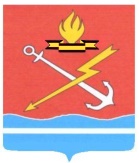 СОВЕТ ДЕПУТАТОВМУНИЦИПАЛЬНОГО ОБРАЗОВАНИЯ «КИРОВСК»КИРОВСКОГО МУНИЦИПАЛЬНОГО РАЙОНА ЛЕНИНГРАДСКОЙ ОБЛАСТИР Е Ш Е Н И Е О проведении личного приема граждан депутатами совета депутатов муниципального образования «Кировск» Кировского муниципального района Ленинградской области В соответствии с положениями статьи 10 Регламента совета депутатов муниципального образования «Кировск» Кировского муниципального района Ленинградской области, утвержденного решением совета депутатов муниципального образования «Кировск» Кировского муниципального района Ленинградской области от 29 сентября 2016 года № 40, с Порядком личного приема граждан советом депутатов муниципального образования «Кировск» Кировского муниципального района Ленинградской области, утвержденного решением совета депутатов муниципального образования «Кировск» Кировского муниципального района Ленинградской области от 20 мая 2021 года №25, в связи с планируемыми отпусками депутатов совета депутатов, р е ш и л:1. Приемы граждан по личным вопросам депутатами муниципального образования «Кировск» Кировского муниципального района Ленинградской области соответствующего округа проводить с сентября 2021 года «Кировск» Кировского муниципального района Ленинградской области.2. Настоящее решение вступает в силу со дня его принятия.Глава муниципального образования				    С.И. ВорожцоваРазослано: в дело.